LACOMBE MINOR HOCKEY ASSOCIATION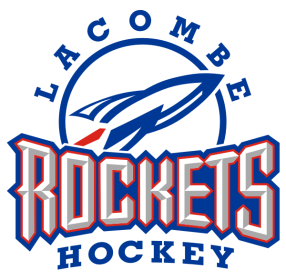  OPERATIONAL COMMITTEE MEETINGUPPER MEETING ROOMLACOMBE SPORTS AND LEISURE COMPLEX5210 – 54 AVENUELACOMBE, ALBERTAApril 20, 2015 at 7pmBrent Talsmacalled the meeting order at 7:02pmPRESENT:Brent TalsmaLin LuymesThalia HibbsJody BloklandShelley VickeryAgnes YzermanStephanie GillisEdith McKinlayAlison StangelandJacqui RiderAngela NygaardMichelle BarefootRandy BurtTroy RiderIvan KaterenchukBrent Talsmaoccupied the Chair, Thalia Hibbs acted as Secretary.APPROVAL OF MINUTESApproval of Minutes. Angela Nygaard moves“That Committee to accept the minutes Operating Committee Meeting held March 9, 2015.”Motion carried.BUSINESS ARISING FROM MINUTESAdditions to Unfinished Business. None.APPROVAL OF AGENDAAdditions to New Business. None.Lin Luymes moves “That the Committee approve the Agenda as circulated.” Carried.EXECUTIVE REPORTSPRESIDENT Brent Talsma – NCMHA meeting, there will be no more female hockey.  Our female program plays in the Rocky Mountain League.  North Central has added a penalty rule “Head contact” to address increase in head infractions.  There will likely be more penalty suspensions.  Wainwright has decided to go back to their original association.  Athabasca and Barrhead got voted in for Tier 1 only.  There will be a meeting later this month to work on minimizing travel.  Zone meeting for AA at beginning of May.VICE PRESIDENT Blair Zilinski– absentREGISTRAR Lin Luymes – AGM 6pm May 28SECRETARY Thalia Hibbs –TREASURER Kari Pilote – Budget. Needs to be an increase in revenues.Kari Pilote moves “The association increase registration fees for all divisions, excluding ‘AA’ teams, by 20% for 2015-2016 season.” Carried.Kari Pilote moves that “The association will require that all LMHA tournaments will forward 20% of profits made to the association, excluding provincial tournaments, beginning in the 2015-2016 season.” Carried.Fundraising Committee (Alison Stangeland, JodyBlokland, Edith McKinlay) to look at increasing fundraising ideas for the association leading up to AGM when a new committee will be populated.Kari Pilote moves that “The association raises Platinum sponsorship fees from $1000/year to $1500/year with a 3 year contract, beginning 2015/2016 season.” Carried.PAST PRESIDENT Trevor Jevne –absentDIRECTORS REPORTBEARS Jody Blokland –awesome yearINITIATION George Saganis – survey sent out.  Really good response. Half ice program pilot project was very successful.  Brent Talsma moves that “the association formally adopts, for the 2015-2016 season, the Initiation half-ice program piloted during 2014-2015”.Carried.NOVICE Shelley Vickery –good year.ATOM Agnes Yzerman – good year.PEE WEE Linda Schneider - absentBANTAM Stephanie Gillis – no reportMIDGET Edith McKinlay – good yearFEMALE Tom Fisher – absentCOMMITTEE REPORTSREFEREE-IN-CHIEF Josh Smith – absentGAME & CONDUCT Josh Smith – absentICE CONVENOR Jacqui Rider – “User meeting” with city/user groups.  Initiation jerseys, coach clip boards, goal sticks, jersey bags were purchased with bonus Bauer.FUNDRAISING CONVENOR Alison Stangeland – nothing to reportREFEREE ASSIGNOR (Upper) Anita Brown – absentREFEREE ASSIGNOR (Lower) Michelle Barefoot –absentSPONSORSHIP CHAIR Justin Grabo - absentTOURNAMENT CHAIR Lori McCrea –absentCOACH MENTOR Randy Burt –no report.SOUTH CENTRAL ALBERTA HOCKEY LEAGUE REPRESENTATIVE Troy Rider –no report.UNFINISHED BUSINESS - noneNEW BUSINES8.1 Coach Evaluations – will post to website8.2	2015-16 Positions – Kari Pilote (Treasurer), Lin Luymes (grocery), Jacqui Rider (registrar), Troy Rider (AA Representative), Alison Stangeland (Fundraising Committee), Edith McKinlay (somewhere), Jody Blokland (Initiation Director), Shelley Vickery (Novice Director), Agnes Yzerman (Atom Director), Randy Burt (Coach Mentor), Brent Talsma (Coach Mentor)8.3	Thalia moves that“the Players Evaluations agenda item will be postponed to the next operational committee meeting due to time constraints.”  Carried.ADJOURNMENTPresident Talsma adjourned the meeting at 8:52pm.  ____________________________________________BRENT TALSMA, PRESIDENT______________________________________________EXECUTIVE MEMBER(please indicate position and print name)Next meeting will be held May 4